P1/2 January 2017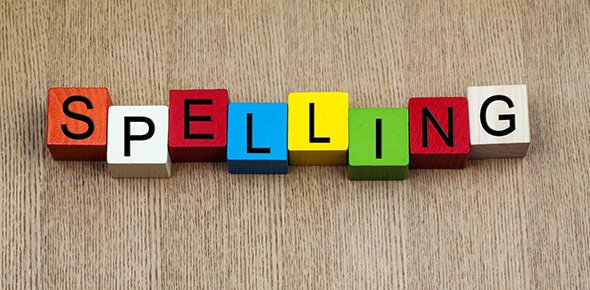 Spelling HomeworkTerm 3Below are some ideas to support your child in practising their weekly spelling list.  Please choose at least one activity to complete.   After you complete your activity, ask a parent to initial and date the box.  Use your homework jotter for any written work and return it to school on a Friday.  Many thanks!Mrs Blair, P1/2Missing LettersAsk someone at home to write out your spelling words twice, but each time they must miss out a letter or two – you have to fill in the missing letters.PlaydoughMake your words using playdoughComputer Type your words using the computer (make changes to font, size of text, colour, add a picture, etc)Rainbow writingUse a different colour for each letterListen CarefullyAsk someone at home to sound out your words – you have to say what word they’ve spelled. SentencesP1 – put your word in a sentence and get an adult to write it downP2- write your own sentence and get an adult to proof read it.Memory GameMake pairs of word cards.  Turn them over and mix them up.  Flip over two cards to try match them.Ransom NoteCut out letter needed to spell your words from a newspaper and glue them down to spell your words.Pyramid writingFree ChoiceBe creative!Be a Word Chef!Make your words using foodFancy Freestyle Writing